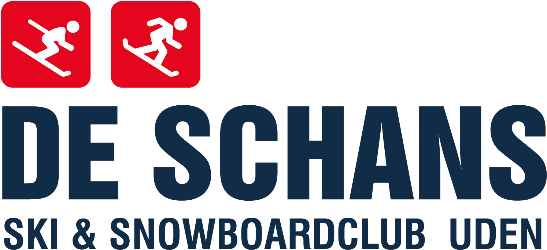 INTERNE COMPETITE EN CLUBKAMPIOENSCHAPZaterdag 1 april 20235e wedstrijd en Finale Interne CompetitieUitnodiging voor de skiërs van niveau WAXI, Sportteam en Skiteam van de SchansAls afsluiting van het skiseizoen 2022-2023 organiseren we de 5de en tevens finale wedstrijd van de Interne Competitie op zaterdag 1 april 2023. Na afloop van deze laatste interne wedstrijd van het seizoen 2022-2023 zal de prijsuitreiking plaatsvinden met aansluitend de prijsuitreiking van het overall klassement per categorie.Tijdschema11:30 – 12:00 Slalom steken11:40 – 12:00 Afhalen startnummers11:45 – 12:15 Inskiën op de wedstrijdpiste12:15 – 12:40 Verkennen stubbies en verkennen lange palen voor alle categorieën12:45 – Start 1e RunAansluitend 2e en 3e RunCa. 14:00 uur PrijsuitreikingEr wordt gestart vanaf de startheuvelNa de 3 runs worden de diskwalificaties verwerkt, de 2 beste runs worden bij elkaar opgeteld en dit geldt als eindtijd. Na verwerking hiervan gaan we over tot de prijsuitreiking van deze wedstrijd en aansluitend prijsuitreiking van de overall winnaars. Het tijdstip en de plaats van de prijsuitreiking wordt omgeroepen.Opgave voor deelname is verplicht.Stuur je opgave voorzien van je naam, geboortejaar, geslacht en team uiterlijk woensdag 29 maart - 20.00 uur per mail naar: pws@wedstrijdskiteam-deschans.nlSkiërs van het Skiteam geven zich op via de website van het SkiteamPrijzenDe snelste 3 jongens/meisjes per leeftijdscategorie en niveauDe snelste 3 heren/dames per leeftijdscategorie en niveau Overall prijzen voor de totaaltijd van 4 wedstrijden voor de snelste 3 jongens/meisjes/dames/heren per leeftijdscategorie en niveau.Aansluitend is het volgende spektakel aan de beurt en gaan we van start met het Clubkampioenschap.Clubkampioenschap 2023Uitnodiging voor de skiërs vanaf niveau WAXI, Sportteam en Skiteam van de SchansAlle skiërs van de Schans vanaf niveau Waxi, Sportteam en Skiteam zijn uitgenodigd voor deze spannende wedstrijd.De slalom bestaat uit 2 stubbie-slaloms met een eenvoudig schansje. De snelste tijd van de 2 runs geldt als de eindtijd.Tijdschema14:00 - 14:30 Slalomsteken14:00 - 14:15 Afhalen startnummers voor de skiërs die niet hebben deelgenomen aan de interne wedstrijd14:15 – 14:30 Inskiën op de wedstrijdpiste14.30 – 14.50 Verkennen slalom voor alle categorieën 15:00 Start 1e run Aansluitend 2e runPrijsuitreiking ca. 16.30 uur.Er wordt gestart vanaf de startheuvelNa de runs worden de diskwalificaties en de einduitslag verwerkt en direct daarna zal de prijsuitreiking plaatsvinden.Het tijdstip en de plaats van de prijsuitreiking wordt omgeroepen.Opgave voor deelname is verplicht.Stuur je opgave voorzien van je naam, geboortejaar, geslacht en team uiterlijk woensdag 29 maart - 20.00 uur per mail naar: pws@wedstrijdskiteam-deschans.nlDe snelste dame/meisje en snelste heer/jongen zijn de Clubkampioen seizoen 2022-2023EINDE SEIZOENSFEESTKom je het seizoen feestelijk afsluiten met ons? Voor een hapje wordt gezorgd.Tijdstip: 17:00-22:00  Einde Seizoensfeest.Aanmelden via de mail: balie@deschans.nl uiterlijk 26 maart